Муниципальное общеобразовательное учреждениеПетровская средняя общеобразовательная школа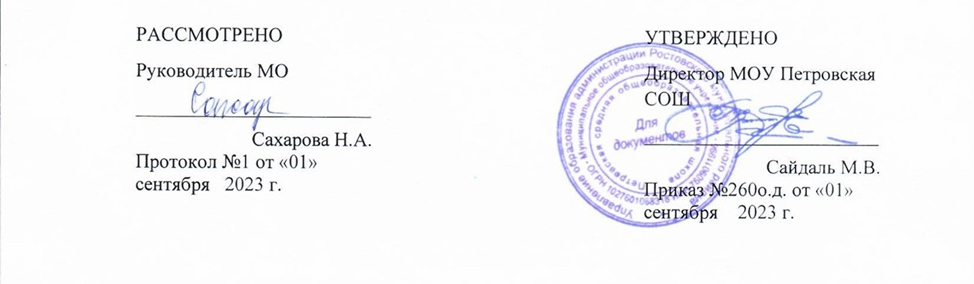 Рабочая программаучебного предметаматематикапо адаптированной образовательной программедля детей с умственной отсталостью(интеллектуальными нарушениями)( вариант 1)4  класс2023-2024 учебный год                                                                                             Программу составила:учитель Самсонова Н.А.                                         р.п. Петровское, 2023 г.Пояснительная запискаРабочая программа по учебному предмету математика разработана на основе следующих документов:Закон Российской Федерации от 29 декабря 2012 г. № 273-ФЗ "Об образовании в Российской Федерации"; Федеральный закон Российской Федерации от 24 июля 1998 г. № 124-ФЗ "Об основных гарантиях прав ребенка в Российской Федерации"; Санитарно-эпидемиологические правила и нормативы СанПиН 2.4.2.3286-15 "Санитарно-эпидемиологические требования к условиям и организации  обучения и воспитания в организациях, осуществляющих образовательную деятельность по адаптированным основным общеобразовательным программам для обучающихся с ограниченными возможностями здоровья" (утверждены постановлением Главного государственного санитарного врача Российской Федерации от 10 июля 2015 г. № 26); Приказ Минобрнауки России от 4 октября 2010 г. № 986 "Об утверждении федеральных требований к образовательным учреждениям в части минимальной оснащенности учебного процесса и оборудования учебных помещений"; Приказ Минобрнауки России от 19 декабря 2014 г. № 1599 "Об утверждении федерального государственного образовательного стандарта образования обучающихся с умственной отсталостью (интеллектуальными нарушениями)";Примерная адаптированная основная общеобразовательная программа образования обучающихся с умственной отсталостью (интеллектуальными нарушениями) (одобрена решением федерального учебно-методического объединения по общему образованию (протокол от 22 декабря 2015 г. № 4/15);Федеральный государственный образовательный стандарт для обучающихся с умственной отсталостью (интеллектуальными нарушениями),АООП МОУ Петровской СОШ (УО, вариант 1)программы В.В.Воронковой «Программы специальных (коррекционных) образовательных учреждений VIII вида для подготовительных, 1-4 классов» М.: «Просвещение» 2013.  УМК:Комплект  примерных рабочих программ  для обучения детей с умственной отсталостью 
(интеллектуальными нарушениями) , получивших рекомендацию обучаться по варианту 1Т.В.Алышева. Математика. Учебник для 4 класса специальных (коррекционных) образовательных учреждений  VIII вида. М.: «Просвещение »,2017 г. Алышева Т.В. Математика. Учебник. 4 класс. В 2 ч. – М.: Просвещение, 2016. Алышева Т.В. Математика. Рабочая тетрадь. 4 класс. В 2 частях  (для обучающихся с интеллектуальными нарушениями).– М.: Просвещение, 2017.ПОЯСНИТЕЛЬНАЯ ЗАПИСКАРабочая программа по учебному предмету «Математика» составлена на основе Федеральной адаптированной основной общеобразовательной программы обучающихся с умственной отсталостью (интеллектуальными нарушениями), далее ФАООП УО (вариант 1), утверждена приказом Мини- стерства просвещения России от 24.11.2022 г. № 1026 (https://clck.ru/33NMkR).ФАООП УО (вариант 1) адресована обучающимся с легкой умствен- ной отсталостью (интеллектуальными нарушениями) с учетом реализации их особых образовательных потребностей, а также индивидуальных особен- ностей и возможностей.Учебный предмет «Математика» относится к предметной области«Математика» и является обязательной частью учебного плана. В соответ- ствии с учебным планом рабочая программа по учебному предмету «Мате- матика» в 4 классе рассчитана на 34 учебные недели и составляет 136 часов в год (4 часа в неделю).Федеральная адаптированная основная общеобразовательная про- грамма определяет цель и задачи учебного предмета «Математика».Цель обучения – подготовка обучающихся с легкой умственной отста- лостью (интеллектуальными нарушениями) к жизни в современном обще- стве и овладение доступными профессионально-трудовыми навыками.Задачи обучения:формирование доступных обучающимся с умственной отсталостью (интеллектуальными нарушениями) математических знаний и умений, не- обходимых для решения учебно-познавательных, учебно-практических, жи- тейских и профессиональных задач; развитие способности их использова- ния при решении соответствующих возрасту задач;коррекция и развитие познавательной деятельности и личностных ка- честв обучающихся с умственной отсталостью (интеллектуальными нару- шениями) средствами математики с учетом их индивидуальных возможно- стей;формирование положительных качеств личности, в частности акку- ратности, настойчивости, трудолюбия, самостоятельности, терпеливости, любознательности, умений планировать свою деятельность, доводить нача- тое дело до конца, осуществлять контроль и самоконтроль.Рабочая программа по учебному предмету «Математика» в 4 классе определяет следующие задачи:формирование знаний о нумерации чисел первой сотни;формирование умения выполнять устно и письменно арифметические действия с числами и числовыми выражениями, решать текстовые задачи, умение действовать в соответствии с алгоритмом;формирование знаний о геометрических фигурах, формирование уме- ния называть их части, строить фигуры с помощью инструментов;формирование умения применять первоначальные математические знания для решения учебно-познавательных и практических задач.Планируемые результаты освоения содержания программы по учебному предмету «Математика» в 4 классеЛичностные результаты:самостоятельность в выполнении учебных заданий, поручений, дого- воренностей; понимание личной ответственности за свои поступки на ос- нове представлений об этических нормах и правилах поведения в современ- ном обществе;проявление мотивации при выполнении отдельных видов деятельно- сти  на  уроке  математики  и  при  выполнении  домашнего  задания;- начальные умения производить самооценку выполненной практиче-ской деятельности, в том числе на основе знания способов проверки пра- вильности вычислений, измерений, построений, и при необходимости осу- ществлять необходимые исправления неверно выполненного задания;элементарное понимание связи математических знаний с некоторыми жизненными ситуациями, умение применять математические знания для ре- шения отдельных жизненных задач.Уровни достижения предметных результатовпо учебному предмету «Математика» на конец 4 классаМинимальный уровень:знать числовой ряд 1—100 в прямом порядке и откладывать, исполь- зуя счетный материал, любые числа в пределах 100;знать названия компонентов сложения, вычитания, умножения, деле- ния;понимать смысл арифметических действий сложения и вычитания, умножения и деления (на равные части);знать таблицу умножения однозначных чисел до 6; понимать связь таблиц умножения и деления, пользоваться таблицами умножения на печат- ной основе, как для нахождения произведения, так и частного;знать порядок действий в примерах в два арифметических действия; знать и применять переместительное свойство сложения и умножения; вы- полнять устные и письменные действия сложения и вычитания чисел в пре- делах 100;знать единицы (меры) измерения стоимости, длины, массы, времени и их соотношения;различать числа, полученные при счете и измерении, записывать числа, полученные при измерении двумя мерами;пользоваться календарем для установления порядка месяцев в году, количества суток в месяцах;определять время по часам хотя бы одним способом; решать, состав- лять, иллюстрировать изученные простые арифметические задачи;решать составные арифметические задачи в два действия (с помощью учителя);различать замкнутые, незамкнутые кривые, ломаные линии, вычис- лять длину ломаной;узнавать, называть, моделировать взаимное положение двух прямых, кривых линий, фигур, находить точки пересечения без вычерчивания;знать названия элементов четырехугольников, чертить прямоуголь- ник (квадрат) с помощью чертежного треугольника на нелинованной бумаге (с помощью учителя);различать окружность и круг, чертить окружности разных радиусов.Достаточный уровень:знать числовой ряд 1—100 в прямом и обратном порядке, считать, присчитывая, отсчитывая по единице и равными числовыми группами по 2, 5, 4, в пределах 100; откладывать, используя счетный материал, любые числа в пределах 100;знать названия компонентов сложения, вычитания, умножения, деле- ния;понимать смысл арифметических действий сложения и вычитания, умножения и деления (на равные части и по содержанию), различать два вида деления на уровне практических действий, знать способы чтения и за- писи каждого вида деления;знать таблицы умножения всех однозначных чисел и числа 10, пра- вило умножения чисел 1 и 0, на 1 и 0, деления 0 и деления на 1, на 10;понимать связь таблиц умножения и деления, пользоваться таблицами умножения на печатной основе, как для нахождения произведения, так и частного;знать порядок действий в примерах в 2-3 арифметических действия; знать и применять переместительное свойство сложения и умножения;выполнять устные и письменные действия сложения и вычитания чи- сел в пределах 100;знать единицы (меры) измерения стоимости, длины, массы, времени и их соотношения;различать числа, полученные при счете и измерении, записывать числа, полученные при измерении двумя мерами, с полным набором знаков в мелких мерах: 5 м 62 см, 3 м 03 см;знать порядок месяцев в году, номера месяцев от начала года, уметь пользоваться календарем для установления порядка месяцев в году, количе- ства суток в месяцах;определять время по часам тремя способами с точностью до 1 мин; решать, составлять, иллюстрировать все изученные простые арифметиче- ские задачи;кратко записывать, моделировать содержание, решать составные арифметические задачи в два действия;различать замкнутые, незамкнутые кривые, ломаные линии, вычис- лять длину ломаной;узнавать, называть, чертить, моделировать взаимное положение двух прямых, кривых линий, многоугольников, окружностей, находить точки пе- ресечения;знать названия элементов четырехугольников, чертить прямоуголь- ник (квадрат) с помощью чертежного треугольника на нелинованной бу- маге;чертить окружности разных радиусов, различать окружность и круг.Система оценкидостижения обучающимися с умственной отсталостью планируемых результатов освоения образовательной программыпо учебному предмету «Математика» в 4 классеПри оценке результатов освоения образовательной программы учиты- ваются индивидуальные особенности интеллектуального развития обучаю- щихся, состояние их эмоционально-волевой сферы. Обучающемуся с низ- ким уровнем потенциальных возможностей можно предлагать более лёгкие варианты заданий. При оценке письменных работ обучающихся, страдаю- щих глубоким расстройством моторики, не следует снижать оценку за пло- хой почерк, неаккуратность письма, качество записей и чертежей. К учени- кам с нарушением эмоционально-волевой сферы рекомендуется применять дополнительные стимулирующие приемы (давать задания поэтапно, поощ- рять и одобрять обучающихся в ходе выполнения работы и т.п.).Оценка личностных результатов предполагает, прежде всего, оценку продвижения обучающегося в овладении социальными (жизненными) ком- петенциями, может быть представлена в условных единицах:0 баллов - нет фиксируемой динамики;1 балл - минимальная динамика;2 балла - удовлетворительная динамика3 балла - значительная динамика.Оценка предметных результатов обучающихся с умственной отстало- стью (интеллектуальными нарушениями) 2-4-х классов образовательной ор- ганизации по всем учебным предметам, за исключением коррекционного блока, осуществляется по трёхбалльной системе по каждому предмету:«5» - отлично,«4» - хорошо,«3» - удовлетворительно.Устный опрос является одним из методов учёта достижений обучаю- щихся с умственной отсталостью (интеллектуальными нарушениями) при освоении образовательной программы. При оценивании устных ответов по учебным предметам образовательного цикла принимается во внимание:правильность ответа по содержанию, свидетельствующая об осознан- ности усвоения изученного материала; полнота ответа;умение практически применять свои знания;последовательность изложения и речевое оформление ответа.Критерии для оценивания устных ответов являются общими для всех предметов.Оценка «5» ставится, если обучающийся обнаруживает понимание пройденного материала. Самостоятельно или с помощью учителя может сформулировать и обосновать ответ, привести необходимые примеры полу- ченных знаний в практике, в жизни. Допускает незначительные неточности (оговорки), не влияющие на правильность понятий, которые исправляет сам или с помощью учителя. Ученик в основном, последователен в изложении учебного материала.Оценка «4» ставится, если обучающийся дает ответ, в целом соответ- ствующий требованиям оценки «5», но затрудняется в формулировании от- дельных понятий и определений. Исправляет их с помощью учителя. Делает ошибки по практическому применению отдельных положений изучаемых предметов в повседневной жизни. Исправляет их с помощью учителя.Оценка «3» ставится, если обучающийся обнаруживает знание и по- нимание основных положений данной темы, но излагает материал (вопрос) недостаточно полно и последовательно, с большими затруднениями. Допус- кает ошибки в речи; затрудняется самостоятельно подтвердить правила при- мерами и делает это с помощью учителя; нуждается в постоянной помощи учителя. Делает ошибки, вызванные недопониманием учебного материала.Достижения обучающихся с умственной отсталостью (интеллектуаль- ными нарушениями) по учебному предмету «математика» оцениваются по результатам индивидуального и фронтального опроса обучающихся, теку- щих и итоговых письменных работ. При оценке письменных работ исполь- зуются нормы оценок письменных контрольных работ, при этом учитыва- ется уровень самостоятельности ученика, особенности его развития.При оценке письменных работ обучающихся по математике грубыми ошибками следует считать: неверное выполнение вычислений вследствие неточного применения алгоритма, неправильное решение задачи, неумение правильно выполнить измерение и построение геометрических фигур по об- разцу.Негрубыми ошибками считаются ошибки, допущенные в процессе списывания числовых данных (искажение, замена), знаков арифметических действий, нарушение формулировки вопроса (ответа) задачи, правильности расположения записей, чертежей, небольшая неточность в измерении и чер- чении.Оценка не снижается за грамматические ошибки, допущенные в ра- боте. Исключение составляют случаи написания тех слов и словосочетаний, которые широко используются на уроках математики (названия компонен- тов и результатов действий, величин и др.).При оценке комбинированных работ:Оценка «5» ставится, если вся работа выполнена без ошибок. Оценка «4» ставится, если в работе имеются 2-3 негрубые ошибки.Оценка «3» ставится, если задача решена с помощью и правильно вы- полнена часть других заданий.При решении работ, состоящих из примеров и других заданий, в кото- рых не предусматривается решение задач:Оценка «5» ставится, если все задания выполнено правильно. Оценка «4» ставится, если допущены 1-2 негрубые ошибки.Оценка «3» ставится, если допущены 1-2 грубые ошибки или 3-4 не- грубые.Оценка «2» не ставится.СОДЕРЖАНИЕ ОБУЧЕНИЯОбучение математике носит практическую направленность и тесно связано с другими учебными предметами, жизнью, готовит обучающихся к овладению профессионально-трудовыми знаниями и навыками, учит ис- пользованию математических знаний в различных ситуациях.Программа обучения в 4 классе направлена на изучение нумерации чисел в пределах 100: раскрывается понятие разряда, обучающиеся знако- мятся со сложением и вычитанием двузначных чисел, приемами устных и письменных вычислений. Завершается изучение табличного умножения и деления, ознакомление с вне табличным умножением и делением. Продол- жается изучение величин и единиц их измерения. Обучающиеся продол- жают изучать единицы измерения длины, стоимости, массы, времени, соот- ношение единиц измерения.В зависимости от формы организации совместной деятельности учи- теля и обучающихся выделяются следующие методы обучения: изложение знаний, беседа, самостоятельная работа. В зависимости от источника знаний используются словесные методы (рассказ или изложение знаний, беседа, ра- бота по учебнику или другим печатным материалам), наглядные методы (наблюдение, демонстрация предметов или их изображений), практические методы (измерение, вычерчивание геометрических фигур, лепка, апплика- ция, моделирование, нахождение значений числовых выражений и т. д).Содержание разделовТЕМАТИЧЕСКОЕ ПЛАНИРОВАНИЕУчебно-методический материал.Бгажнокова, И.М. Программы специальных (коррекционных) образовательных учреждений VIII вида 0-4 классы. – М.: Просвещение, 2011.Перова,	М.Н.	Математика.	Учебник	для	специальных	(коррекционных) образовательных учреждений VIII вида. 4 класс. – М.: Просвещение, 2014.Перова, М.Н. Дидактические игры и упражнения на уроках математике во вспомогательной школе. – М.: Просвещение, 1998.Эк, В.В. Обучение математике учащихся младших классов вспомогательной школы. – М.: Просвещение, 2005.Материально-техническое обеспечение:АРМ учителя: ноутбук, телевизор, колонки, документ-камера;компьютерные презентации PowerPoint по темам программы;дидактический материал и демонстрационные таблицы;учебно-практическое и учебно-лабораторное оборудование: демонстрационный угольник классный, демонстрационный транспортир, демонстрационный циркуль.Материально-техническое обеспечениеКлассная магнитная доска с набором приспособлений для крепления таблиц, картинок. Мультимедийный проектор .Мультимедийные образовательные ресурсы (презентации), соответствующие тематике программы по математике.КИМы по программе ФГОС ОВЗ:Математика- https://nsportal.ru/nachalnaya-shkola/matematika/2021/06/01/kim-po-matematike-3-klass-umkНормы оценок записаны в «Приложении о контроле и оценивании образовательных достижений обучающихся в МОУ Петровской СОШ» (АООП ЗПР вар.УО). Приказ № 2670. д. от 28.08.2019 г.ПРИЛОЖЕНИЕЛист регистрации изменений к рабочей программе(название программы)         учителя  	(Ф.И.О. учителя)№п/пНазвание разделаКол-вочасовКонтрольныеработы1.Повторение. Нумерация. Сложение и вычита-ние чисел без перехода через разряд. Умноже- ние числа 2, деление на 22622.Сложение и вычитание чисел с переходом че-рез разряд1513.Умножение и деление чисел в пределах 1006324.Сложение и вычитание чисел (письменные вы-числения)2115.Умножение и деление с числами 0, 1076.Повторение4ИтогоИтого1366№Тема предметаКол-во часовПрограммное содержаниеДифференциация видов деятельности обучающихсяДифференциация видов деятельности обучающихся№Тема предметаКол-во часовПрограммное содержаниеМинимальный уровеньДостаточный уровеньПовторение. Нумерация. Сложение и вычитание чисел без перехода через разряд. Умножение числа 2, деление на 2 – 26 часов1 четверть-32 часаПовторение. Нумерация. Сложение и вычитание чисел без перехода через разряд. Умножение числа 2, деление на 2 – 26 часов1 четверть-32 часаПовторение. Нумерация. Сложение и вычитание чисел без перехода через разряд. Умножение числа 2, деление на 2 – 26 часов1 четверть-32 часаПовторение. Нумерация. Сложение и вычитание чисел без перехода через разряд. Умножение числа 2, деление на 2 – 26 часов1 четверть-32 часаПовторение. Нумерация. Сложение и вычитание чисел без перехода через разряд. Умножение числа 2, деление на 2 – 26 часов1 четверть-32 часаПовторение. Нумерация. Сложение и вычитание чисел без перехода через разряд. Умножение числа 2, деление на 2 – 26 часов1 четверть-32 часа1Устная и письмен- ная нумерация в пределах 100 Таблица разрядов (сотни, десятки, единицы)1Знание числового ряда в пределах 100, места каждого числа в числовом ряду. Получение следующего, преды- дущего числаЗнание ряда круглых десятков в пре- делах 100Сравнение круглых десятков Знание разрядов, их места в записи числаЗнание состава двузначных чисел из десятков и единицПредставление числа в виде суммы разрядных слагаемыхЗнают числовой ряд 1—100 в прямом порядке; умеют откладывать, используя счетный материал, любые числа в пределах 100 Знают состав двузначных чисел из десятков и единиц и умеют представлять числа в виде суммы разряд- ных слагаемыхЗнают числовой ряд 1—100 в прямом и обратном по- рядке, умеют считать, при- считывая, отсчитывая по единице и равными число- выми группами по 2, 5, 4, в пределах 100; умеют откла- дывать, используя счетный материал, любые числа в пределах 100Знают состав двузначных чисел из десятков и единиц и умеют представлять числа в виде суммы разряд- ных слагаемых2-3Сложение и вычи- тание в пределах 100 без перехода через разряд2Сравнение чисел в пределах 100 Сложение и вычитание чисел в пре- делах 100 без перехода через разряд на основе присчитывания, отсчиты- вания по 10 (40 + 10; 40 – 10), по 1(42 + 1; 1 + 42; 43 – 1); разрядного со-става чисел (40 + 3; 3 + 40; 43 – 3; 43Выполняют сложение и вы- читание чисел в пределах 100 (полученных при счете и при измерении величин одной мерой) без переходачерез разряд на основе при- емов устных вычислений, сВыполняют сложение и вы- читание чисел в пределах 100 (полученных при счете и при измерении величин одной мерой) без переходачерез разряд на основе при- емов устных вычислений, с– 40), с использованием перемести- тельного свойства сложенияиспользованием перемести- тельного свойства сложе- нияиспользованием перемести- тельного свойства сложе- ния4-5Сложение и вычи- тание в пределах 20 с переходом через разряд2Сложение и вычитание чисел в пре- делах 100 с переходом через разряд Нахождение значения числового вы- ражения со скобками и без скобок в 2 арифметических действия (сложение, вычитание)Решение простых, составных задач в 2 арифметических действия (сложе- ние, вычитание)Составление и решение арифметиче- ских задач по предложенному сю- жету, готовому решению, краткой за- писиИспользуют таблицу сло- жения на основе состава двузначных чисел (11-18) из двух однозначных чисел с переходом через десяток, пользуются ею при выпол- нении вычитания однознач- ного числа из двузначного (с помощью учителя)Знают таблицу сложения на основе состава двузначных чисел (11-18) из двух одно- значных чисел с переходом через десятокИспользуют её при выпол- нении вычитания однознач- ного числа из двузначного6Проверочная ра- бота1Самостоятельное выполнение сложе- ния и вычитания чисел в пределах 100 без перехода через разряд, в пре- делах 20 с переходом через разрядВыполняют сложение и вы- читание чисел в пределах 100 без перехода через раз- ряд, в пределах 20 с перехо- дом через разряд, с помо-щью счётного материалаВыполняют сложение и вы- читание чисел в пределах 100 без перехода через раз- ряд, в пределах 20 с перехо- дом через разряд самостоя-тельно7Меры стоимости: рубль, копейка.Соотношение 1р. = 100к.1Закрепление знаний о соотношении: 1 р. = 100 к.Присчитывание, отсчитывание по 10 р. (10 к.) в пределах 100 р. (100 к.).Размен монет достоинством 50 к., 1 р. монетами по 10 к., разменивать мо- неты более мелкого достоинства (10 к.) монетой более крупного достоин- стваЗнают соотношение: 1 р. = 100 к.Присчитывают, отсчиты- вают по 10 р. (10 к.) в пре- делах 100 р. (100 к.) Разменивают монеты досто- инством 50 к., 1 р. моне- тами по 10 к., размениватьмонеты более мелкого до- стоинства (10 к.) монетойЗнают соотношение: 1 р. = 100 к.Присчитывают, отсчиты- вают по 10 р. (10 к.) в пре- делах 100 р. (100 к.) Разменивают монеты досто- инством 50 к., 1 р. моне- тами по 10 к., размениватьмонеты более мелкого до- стоинства (10 к.) монетойболее крупного достоин- ства (с помощью учителя)более крупного достоин- ства8Мера длины – мил- лиметрМеры длины: м, дм, см Построение отрез- ков1Знакомство с мерой длины – милли- метром. Запись: 1 ммЗнакомство с соотношением: 1 см = 10 ммИзмерение длины предметов с помо- щью линейки с выражением резуль- татов измерений в сантиметрах и миллиметрах (12 см 5 мм) Измерение длины отрезка в милли-метрах, в сантиметрах и миллиметрах Построение отрезка заданной длины (в миллиметрах, в сантиметрах и миллиметрах)Различают меры длины: метр, дециметр, сантиметр, миллиметрЗнают соотношение единиц измерения: 1 см = 10 мм Сравнивают числа, полу- ченные при измерении ве- личин двумя мерами (с по- мощью учителя)Строят отрезок заданной длины в сантиметрахРазличают меры длины: метр, дециметр, сантиметр, миллиметрЗнают соотношение единиц измерения: 1 см = 10 мм Сравнивают числа, полу- ченные при измерении ве- личин двумя мерами Строят отрезок заданной длины (в миллиметрах, в сантиметрах и миллимет- рах)9Сложение и вычи- тание в пределах 100 без перехода через разряд типа 30+40, 80-601Сложение и вычитание чисел в пре- делах 100 без перехода через разряд приемами устных вычислений, с за- писью примеров в строчку: сложение и вычитание круглых десятков Понимание взаимосвязи сложения и вычитанияРешение примеров на сложение и вы- читание в пределах 100 без перехода через разряд типа 30+40, 80-60Выполняют сложение и вы- читание чисел в пределах 100 (полученных при счете и при измерении величин одной мерой) без перехода через разряд на основе при- емов устных вычислений, с использованием перемести- тельного свойства сложе-ния (с помощью счетного материала)Выполняют сложение и вы- читание чисел в пределах 100 (полученных при счете и при измерении величин одной мерой) без перехода через разряд на основе при- емов устных вычислений, с использованием перемести- тельного свойства сложе- ния10Сложение и вычи- тание чисел в пре- делах 100 без пере- хода через разряд1Сложение и вычитание чисел в пре- делах 100 без перехода через разряд приемами устных вычислений, с за- писью примеров в строчку:сложение и вычитание двузначного и однозначного чисел.Выполняют сложение и вы- читание чисел в пределах 100 (полученных при счете и при измерении величин одной мерой) без переходаВыполняют сложение и вы- читание чисел в пределах 100 (полученных при счете и при измерении величин одной мерой) без переходаПроверка вычитания обратным дей- ствием – сложением.Увеличение, уменьшение на не- сколько единиц чисел в пределах 100, с записью выполненных опера- ций в виде числового выражения (примера)Решение примеров в пределах 100 без перехода через разряд типа 45+2,2+45, 45-2через разряд на основе при- емов устных вычислений, с использованием перемести- тельного свойства сложе- ния (с помощью счетного материала)через разряд на основе при- емов устных вычислений, с использованием перемести- тельного свойства сложе- ния11Сложение и вычи- тание чисел в пре- делах 100 без пере- хода через разряд1Сложение и вычитание чисел в пре- делах 100 без перехода через разряд приемами устных вычислений, с за- писью примеров в строчку: сложение и вычитание двузначных чисел и круглых десятков Присчитывание, отсчитывание рав- ными числовыми группами по 2, 5 в пределах 100Решение примеров в пределах 100 без перехода через разряд типа 53+20, 53-20Выполняют сложение и вы- читание чисел в пределах 100 (полученных при счете и при измерении величин одной мерой) без перехода через разряд на основе при- емов устных вычислений, с использованием перемести- тельного свойства сложе- ния (с помощью счетного материала)Выполняют сложение и вы- читание чисел в пределах 100 (полученных при счете и при измерении величин одной мерой) без перехода через разряд на основе при- емов устных вычислений, с использованием перемести- тельного свойства сложе- ния12Сложение и вычи- тание чисел в пре- делах 100 без пере- хода через разряд1Сложение и вычитание чисел в пре- делах 100 без перехода через разряд приемами устных вычислений, с за- писью примеров в строчку: сложение и вычитание двузначных чиселУвеличение, уменьшение на не- сколько единиц чисел в пределах 100, с записью выполненных опера- ций в виде числового выраженияВыполняют сложение и вы- читание чисел в пределах 100 (полученных при счете и при измерении величин одной мерой) без перехода через разряд на основе при- емов устных вычислений, с использованием перемести-Выполняют сложение и вы- читание чисел в пределах 100 (полученных при счете и при измерении величин одной мерой) без перехода через разряд на основе при- емов устных вычислений, с использованием перемести-тельного свойства сложе- ния(примера) Решение примеров в пре- делах 100 без перехода через разряд типа 35+22, 56-24тельного свойства сложе- ния (с помощью счетного материала)13-14Сложение и вычи- тание чисел в пре- делах 100 без пере- хода через разряд2Сложение и вычитание чисел в пре- делах 100 без перехода через разряд приемами устных вычислений, с за- писью примеров в строчку: получение в сумме круглых десятков и числа100Решение примеров в пределах 100 без перехода через разряд типа 38+2, 98+2, 37+23Выполняют сложение и вы- читание чисел в пределах 100 (полученных при счете и при измерении величин одной мерой) без перехода через разряд на основе при- емов устных вычислений, с использованием перемести- тельного свойства сложе- ния (с помощью счетногоматериала)Выполняют сложение и вы- читание чисел в пределах 100 (полученных при счете и при измерении величин одной мерой) без перехода через разряд на основе при- емов устных вычислений, с использованием перемести- тельного свойства сложе- ния15-16Сложение и вычи- тание чисел в пре- делах 100 без пере- хода через разряд1Сложение и вычитание чисел в пре- делах 100 без перехода через разряд приемами устных вычислений, с за- писью примеров в строчку: вычитание однозначных, двузначных чисел из круглых десятков и числа 100 Решение примеров в пределах 100 без перехода через разряд типа 40-23, 100-2, 100-23Выполняют сложение и вы- читание чисел в пределах 100 (полученных при счете и при измерении величин одной мерой) без перехода через разряд на основе при- емов устных вычислений, с использованием перемести- тельного свойства сложе- ния (с помощью счетногоматериала)Выполняют сложение и вы- читание чисел в пределах 100 (полученных при счете и при измерении величин одной мерой) без перехода через разряд на основе при- емов устных вычислений, с использованием перемести- тельного свойства сложе- ния17Контрольная ра- бота1Самостоятельно выполняют сложе- ние и вычитание чисел в пределах 100 без перехода через разряд на ос- нове приемов устных вычислений, с использованием переместительного свойства сложенияВыполняют сложение и вы- читание чисел в пределах 100 без перехода через раз- ряд с помощью счётного материала, с использова-нием переместительного свойства сложенияВыполняют сложение и вы- читание чисел в пределах 100 без перехода через раз- ряд на основе приемов уст- ных вычислений, с исполь-зованием переместитель- ного свойства сложения18Работа над ошиб- камиСложение и вычи- тание чисел в пре- делах 100 без пере- хода через разряд1Сложение и вычитание чисел в пре- делах 100 (полученных при счете и при измерении величин одной мерой) без перехода через разряд на основе приемов устных вычислений, с ис- пользованием переместительного свойства сложенияВыполняют сложение и вы- читание чисел в пределах 100 (полученных при счете и при измерении величин одной мерой) без перехода через разряд на основе при- емов устных вычислений, с использованием перемести- тельного свойства сложе-ния (с помощью счетного материала)Выполняют сложение и вы- читание чисел в пределах 100 (полученных при счете и при измерении величин одной мерой) без перехода через разряд на основе при- емов устных вычислений, с использованием перемести- тельного свойства сложе- ния19Меры времени1Закрепление знаний о соотношении мер времени, последовательности ме- сяцев, количество суток в каждом ме- сяцеОпределение времени по часам с точ- ностью до 1 минуты двумя спосо- бамиРазличают единицы изме- рения времени, их соотно- шениеНазывают месяцы, опреде- ляют их последователь- ность и количество суток в каждом месяце с помощью календаря (с помощью учи-теля)Различают единицы изме- рения времени, их соотно- шениеНазывают месяцы, опреде- ляют их последователь- ность и количество суток в каждом месяце с помощью календаря20Сложение и вычи- тание чисел в пре- делах 100 без пере- хода через разряд Замкнутые, неза- мкнутые кривые линии1Решение примеров в пределах 100 без перехода через разряд Знакомство с понятиями замкнутые, незамкнутые кривые линии Моделирование замкнутых, неза- мкнутых кривых линийВыполняют сложение и вы- читание чисел в пределах 100 (полученных при счете и при измерении величин одной мерой) без перехода через разряд на основе при- емов устных вычислений Различают замкнутые, неза- мкнутые кривыеВыполняют сложение и вы- читание чисел в пределах 100 (полученных при счете и при измерении величин одной мерой) без перехода через разряд на основе при- емов устных вычислений Различают, используют в речи понятия: замкнутые,незамкнутые кривые линии21Сложение и вычи- тание чисел в пре- делах 100 без пере- хода через разряд Окружность, дуга1Решение примеров в пределах 100 без перехода через разряд Различение замкнутых и незамкну- тых кривых линии: окружность, дуга Построение окружности с данным радиусомПостроение окружностей с радиу- сами, равными по длине, разными по длине.Построение дуги с помощью циркуляВыполняют сложение и вы- читание чисел в пределах 100Различают понятия: окруж- ность, дугаСтроят окружность с дан- ным радиусомСтроят дугу с помощью циркуляВыполняют сложение и вы- читание чисел в пределах 100Различают, используют в речи понятия: окружность, дугаСтроят окружность с дан- ным радиусом, с радиу- сами, равными по длине, разными по длинеСтроят дугу с помощью циркуля22Умножение чисел1Умножение как сложение одинако- вых чисел (слагаемых)Замена сложения умножением; за- мена умножения сложением (в преде- лах 20)Простые арифметические задачи на нахождение произведения, раскрыва- ющие смысл арифметического дей- ствия умножения; выполнение реше- ния задач на основе действий с пред- метными совокупностями, иллюстри- рования содержания задачи Составные задачи в 2 арифметиче- ских действия (сложение, вычитание, умножение)Составление и решение арифметиче- ских задач по предложенному сю- жету, готовому решению, краткой за- писиЗаменяют сложение умно- жением; заменяют умноже- ние сложением (в пределах 20)Решают простые арифмети- ческие задачи на нахожде- ние произведения, состав- ные задачи в 2 арифметиче- ских действия (сложение, вычитание, умножение) с помощью учителяЗаменяют сложение умно- жением; заменяют умноже- ние сложением (в пределах 20)Решают простые арифмети- ческие задачи на нахожде- ние произведения, состав- ные задачи в 2 арифметиче- ских действия (сложение, вычитание, умножение)23Таблица умноже- ния числа 21Таблица умножения числа 2, ее вос- произведение на основе знания зако- номерностей построения Выполнение табличных случаев умножения числа 2 с проверкой пра- вильности вычислений по таблице умножения числа 2Умножение чисел, полученных при измерении величин одной мерой Порядок действий в числовых выра- жениях без скобок в 2 арифметиче- ских действия (сложение, вычитание,умножение)Знают таблицы умножения числа 2 и выполняют таб- личные случаи умножения числа 2 с проверкой пра- вильности вычислений по таблице умножения числа 2 Выполняют действия в чис- ловых выражениях без ско- бок в два арифметических действия (с помощью учи- теля)Знают таблицы умножения числа 2 и выполняют таб- личные случаи умножения числа 2 с проверкой пра- вильности вычислений по таблице умножения числа 2 Выполняют действия в чис- ловых выражениях без ско- бок в два арифметических действия24Деление чисел1Моделирование действия деления (на равные части) в предметно-практиче- ской деятельности с отражением вы- полненных действий в математиче- ской записи (составлении примера) Деление предметных совокупностей на 2, 3, 4 равные части (в пределах20)Простые арифметические задачи на нахождение частного, раскрывающие смысл арифметического действия де- ления (на равные части); выполнение решения задач на основе действий с предметными совокупностямиДелят предметные совокуп- ности на равные части Решают простые арифмети- ческие задачи на нахожде- ние частного (с помощью учителя)Делят предметные совокуп- ности на равные части Решают простые арифмети- ческие задачи на нахожде- ние частного25-26Деление на 22Таблица деления на 2, ее воспроизве- дение на основе знания закономерно- стей построенияЧисла четные и нечетные Выполнение табличных случаев де- ления на 2 с проверкой правильности вычислений по таблице деления на 2 Порядок действий в числовых выра- жениях без скобок в 2 арифметиче- ских действия (сложение, вычитание, деление).Понимание взаимосвязи таблиц умножения числа 2 и деления на 2 Простые арифметические задачи на нахождение частного, раскрывающие смысл арифметического действия де- ления (по содержанию); выполнение решения задач на основе действий с предметными совокупностями Составные задачи в 2 арифметиче-ских действия (сложение, вычитание, деление)Выполняют табличные слу- чаи деления числа 2 с про- веркой правильности вы- числений по таблице деле- ния на 2Решают простые арифмети- ческие задачи на нахожде- ние частного, составные за- дачи в два арифметических действия (сложение, вычи- тание, деление) с помощью учителяВыполняют табличные слу- чаи деления числа 2 с про- веркой правильности вы- числений по таблице деле- ния на 2Решают простые арифмети- ческие задачи на нахожде- ние частного, составные за- дачи в два арифметических действия (сложение, вычи- тание, деление)Сложение и вычитание чисел с переходом через разряд – 15 часовСложение и вычитание чисел с переходом через разряд – 15 часовСложение и вычитание чисел с переходом через разряд – 15 часовСложение и вычитание чисел с переходом через разряд – 15 часовСложение и вычитание чисел с переходом через разряд – 15 часовСложение и вычитание чисел с переходом через разряд – 15 часов27-29Сложение двузнач- ного числа с одно- значным3Сложение двузначного числа с одно- значным числом с переходом через разряд приемами устных вычислений (запись примера в строчку).Нахождение значения числового вы- ражения (решение примера) с помо- щью моделирования действия с ис- пользованием счетного материала, сВыполняют сложение дву- значного числа с однознач- ным числом с переходом через разряд на основе при- емов устных вычислений (с помощью учителя)Выполняют сложение дву- значного числа с однознач- ным числом с переходом через разряд на основе приемов устных вычисле- нийподробной записью решения путем разложения второго слагаемого на два числаВыполнение вычислений на основе переместительного свойства сложе- нияРешение примеров типа 18+5, 3+28 Решение составных задач в 2 арифме- тических действия (сложение, вычи-тание, умножение, деление)30-33Сложение двузнач- ных чисел2 четверть-32часа4Сложение двузначных чисел с пере- ходом через разряд приемами устных вычислений (запись примера в строчку) типа 26+15Нахождение значения числового вы- ражения (решение примера) с по- дробной записью решения путем раз- ложения второго слагаемого на два числаПорядок действий в числовых выра- жениях без скобок в два арифметиче- ских действия (сложение, вычитание, умножение, деление)Выполняют сложение дву- значных чисел с переходом через разряд (45 + 16) на ос- нове приемов устных вы- числений (с помощью учи- теля)Знают порядок действий в числовых выражениях (примерах) без скобок в два арифметических действия (сложение, вычитание, умножение, деление) с по-мощью учителяВыполняют сложение дву- значных чисел с переходом через разряд (45 + 16) на ос- нове приемов устных вы- численийЗнают порядок действий в числовых выражениях (примерах) без скобок в два арифметических действия (сложение, вычитание, умножение, деление)34Сложение двузнач- ных чисел: все слу- чаи1Сложение двузначных чисел с одно- значным числом с переходом через разряд, двузначных чисел с перехо- дом через разряд приёмами устных вычислений (запись примера в строчку)Выполняют сложение дву- значного числа с однознач- ным числом, сложение двузначных чисел с перехо- дом через разряд на основе приемов устных вычисле-ний (с помощью учителя)Выполняют сложение дву- значного числа с однознач- ным числом, сложение двузначных чисел с перехо- дом через разряд на основе приемов устных вычисле-ний35Сложение двузнач- ных чисел: все слу- чаиЛоманая линия УголВершина Отрезок1Знакомство с ломаной линией, эле- ментами ломаной линии: отрезки, вершины, углыМоделирование ломаной линии Измерение длины отрезков ломаной, сравнение их по длинеВыполняют сложение дву- значных чиселРазличают линии: ломаная линия, отрезки, вершины, углы ломаной линии Строят ломаную линию с помощь линейки (с помо- щью учителя)Выполняют сложение дву- значных чиселРазличают и используют в речи слова: ломаная линия, отрезки, вершины, углы ло- маной линииСтроят ломаную линию с помощь линейки36Вычитание одно- значного числа из двузначного числа1Вычитание однозначного числа из двузначного числа с переходом через разряд приемами устных вычислений (запись примера в строчку) типа 22-3 Нахождение значения числового вы- ражения (решение примера) с помо- щью моделирования действия с ис- пользованием счетного материала, с подробной записью решения путемразложения второго слагаемого на два числаВыполняют вычитание од- нозначного числа из дву- значного числа с переходом через разряд на основе при- емов устных вычислений (с помощью учителя)Выполняют вычитание од- нозначного числа из дву- значного числа с переходом через разряд на основе при- емов устных вычислений37-38Вычитание дву- значных чисел Ломаная линия2Вычитание двузначных чисел с пере- ходом через разряд приемами устных вычислений (запись примера в строчку типа 53-21, 53-24) Нахождение значения числового вы- ражения (решение примера) с по- дробной записью решения путем раз- ложения второго слагаемого на два числа.Построение ломаной линии из отрез- ков заданной длиныВыполняют вычитание дву- значного числа из двузнач- ного числа с переходом че- рез разряд на основе прие- мов устных вычислений (с помощью учителя)Строят ломаную линиюВыполняют вычитание дву- значного числа из двузнач- ного числа с переходом че- рез разряд на основе прие- мов устных вычислений Строят ломаную линию из отрезков заданной длины самостоятельно39Контрольная ра- бота1Самостоятельное выполнение сложе- ния и вычитания двузначных чисел с переходом через разряд на основе приемов устных вычисленийВыполняют сложение и вы- читание чисел с переходом через разряд на основе при- емов устных вычислений (с помощью счётного матери- ала)Выполняют сложение и вы- читание чисел с переходом через разряд на основе при- емов устных вычислений40Работа над ошиб- камиСложение и вычи- тание чисел с пере- ходом через разрядна основе приемов устных вычислений1Формирование умения исправлять ошибкиСложение и вычитание чисел с пере- ходом через разряд на основе прие- мов устных вычисленийВыполняют сложение и вы- читание чисел с переходом через разряд на основе при- емов устных вычислений (с помощью счётного матери- ала)Выполняют сложение и вы- читание чисел с переходом через разряд на основе при- емов устных вычислений41Сложение и вычи- тание чисел с пере- ходом через разряд на основе приемов устных вычислений Замкнутые, неза- мкнутые ломаные линии Многоугольник1Замкнутые, незамкнутые ломаные линии: распознавание, называние Моделирование замкнутых, неза- мкнутых ломаныхПолучение замкнутой ломаной линии из незамкнутой ломаной (на основе моделирования, построения) Получение незамкнутой ломаной ли- нии из замкнутой ломаной (на основе моделирования)Граница многоугольника – замкнутая ломаная линияВыполняют сложение и вы- читание чисел с переходом через разрядРазличают и называют за- мкнутые, незамкнутые ло- маные линии Моделируют, строят за- мкнутые, незамкнутые ло- маные линииВыполняют сложение и вы- читание чисел с переходом через разрядРазличают и называют за- мкнутые, незамкнутые ло- маные линии Моделируют, строят за- мкнутые, незамкнутые ло- маные линии самостоя- тельноУмножение и деление чисел в пределах 100 – 63 часаУмножение и деление чисел в пределах 100 – 63 часаУмножение и деление чисел в пределах 100 – 63 часаУмножение и деление чисел в пределах 100 – 63 часаУмножение и деление чисел в пределах 100 – 63 часаУмножение и деление чисел в пределах 100 – 63 часа42-44Таблица умноже- ния числа 33Табличное умножение числа 3 в пре- делах 20Табличные случаи умножения числа 3 в пределах 100 (на основе взаимо- связи сложения и умножения)Пользуются таблицей умножения числа 3 Применяют переместитель- ное свойство умножения (с помощью учителя)Знают таблицу умножения числа 3Проверять правильность вычислений по таблице умножения числа 3Составление, воспроизведение таб- лицы умножения числа 3 Выполнение табличных случаев умножения числа 3 с проверкой пра- вильности вычислений по таблице умножения числа 3Знакомство с переместительным свойством умноженияПрименяют переместитель- ное свойство умножения45-47Деление на 3 Деление на 3 рав- ные части3Деление предметных совокупностей на 3 равные части (в пределах 20, 100) с отражением выполненных дей- ствий в математической записи (со- ставлении примера)Составление таблицы деления на 3 на основе знания взаимосвязи умноже- ния и деленияВыполнение табличных случаев де- ления на 3 с проверкой правильности вычислений по таблице деления на 3 Деление по содержанию (по 3) Дифференциация деления на равныечасти и по содержаниюДелят предметные совокуп- ности на 3 равные части и составляют пример Пользуются таблицей умножения числа 3 Различают деление на рав- ные части и по содержанию (с помощью учителя)Делят предметные совокуп- ности на 3 равные части и составляют примерЗнают таблицу умножения и деления числа 3 Различают деление на рав- ные части и по содержанию48-50Таблица умноже- ния числа 43Табличное умножение числа 4 в пре- делах 20Табличные случаи умножения числа 4 в пределах 100 (на основе взаимо- связи сложения и умножения) Таблица умножения числа 4, ее со- ставление, воспроизведение на ос- нове знания закономерностей постро-енияПользуются таблицей умножения числа 4 Применяют переместитель- ное свойство умноженияЗнают таблицу умножения числа 4Проверять правильность вычислений по таблице умножения числа 4 Применяют переместитель- ное свойство умноженияВыполнение табличных случаев умножения числа 4 с проверкой пра- вильности вычислений по таблице умножения числа 4Нахождение произведения на основе знания переместительного свойства умножения с использованием таблиц умножения51-53Деление на 4 Деление на 4 рав- ные части3Деление предметных совокупностей на 4 равные части (в пределах 20, 100) с отражением выполненных дей- ствий в математической записи (со- ставлении примера)Таблица деления на 4, ее составление с использованием таблицы умноже- ния числа 4, на основе знания взаи- мосвязи умножения и деления Выполнение табличных случаев де- ления на 4 с проверкой правильности вычислений по таблице деления на 4Деление по содержанию (по 4)Делят предметные совокуп- ности на 4 равные части и составляют пример Пользуются таблицей умножения числа 4 Различают деление на рав- ные части и по содержанию (с помощью учителя)Делят предметные совокуп- ности на 4 равные части и составляют примерЗнают таблицу умножения и деления числа 4 Различают деление на рав- ные части и по содержанию54Деление на 4 рав- ные частиДлина ломаной ли- нии1Вычисление длины ломаной линии Построение отрезка, равного длине ломаной (с помощью циркуля)Делят предметные совокуп- ности на 4 равные части и составляют пример Различают ломаные линии Строят отрезок, равный длине ломаной с помощьюциркуляДелят предметные совокуп- ности на 4 равные части и составляют пример Различают ломаные линии Моделируют, строят отре- зок, равный длине ломанойс помощью циркуля55-57Таблица умноже- ния числа 53Табличное умножение числа 5 в пре- делах 20Пользуются таблицей умножения числа 5 Применяют переместитель- ное свойство умноженияЗнают таблицу умножения числа 5Табличные случаи умножения числа 5 в пределах 100 (на основе взаимо- связи сложения и умножения) Таблица умножения числа 5, ее со- ставление, воспроизведение на ос- нове знания закономерностей постро- енияВыполнение табличных случаев умножения числа 5 с проверкой пра- вильности вычислений по таблицеумножения числа 5Проверять правильность вычислений по таблице умножения числа 5 Применяют переместитель- ное свойство умножения58-60Деление на 5 Деление на 5 рав- ных частей3Деление предметных совокупностей на 5 равных частей (в пределах 20, 100) с отражением выполненных дей- ствий в математической записи (со- ставлении примера)Таблица деления на 5, ее составление с использованием таблицы умноже- ния числа 5, на основе знания взаи- мосвязи умножения и деления Выполнение табличных случаев де- ления на 5 с проверкой правильности вычислений по таблице деления на 5Деление по содержанию (по 5)Делят предметные совокуп- ности на 5 равные части и составляют пример Пользуются таблицей умножения числа 5 Различают деление на рав- ные части и по содержанию (с помощью учителя)Делят предметные совокуп- ности на 5 равные части и составляют примерЗнают таблицу умножения и деления числа 5 Различают деление на рав- ные части и по содержанию61Контрольная ра- бота1Формирование умения выполнять табличные случаи умножения чисел 2, 3, 4, 5 с проверкой правильности вычислений по таблице умножения чисел 2, 3, 4, 5Закрепление знания переместитель- ного свойства умноженияВыполняют решение при- меров на знание табличных случаев умножения чисел 2, 3, 4, 5 с проверкой правиль- ности вычислений по таб- лице умножения чисел 2, 3,4, 5Выполняют решение при- меров на знание табличных случаев умножения чисел 2, 3, 4, 562Работа над ошиб- камиДвойное обозначе- ние времени1Формирование умения исправлять ошибкиОпределение частей суток на основе знания двойного обозначения вре- мениОпределение времени по часам с точ- ностью до 1 часа, получасаДелят предметные совокуп- ности на 2, 3, 4, 5 равных частей и составляют при- мер, с помощью Пользуются таблицей умножения и деления чисел 2, 3, 4, 5Различают деление на рав- ные части и по содержанию (с помощью учителя) Определяют время по часам с точностью до 1 минуты, называть время одним спо-собомДелят предметные совокуп- ности на 2, 3, 4, 5 равных частей и составляют при- мерЗнают таблицу умножения и деления чисел 2, 3, 4, 5 Различают деление на рав- ные части и по содержанию Определяют время по часам с точностью до 1 минуты, называть время тремя спо- собами63-65Таблица умноже- ния числа 63 четверть-40 часов3Табличное умножение числа 6 в пре- делах 20Табличные случаи умножения числа 6 в пределах 100 (на основе взаимо- связи сложения и умножения) Таблица умножения числа 6, ее со- ставление, воспроизведение на ос- нове знания закономерностей постро- енияВыполнение табличных случаев умножения числа 6 с проверкой пра- вильности вычислений по таблице умножения числа 6Пользуются таблицей умножения числа 6 Применяют переместитель- ное свойство умноженияЗнают таблицу умножения числа 6Проверять правильность вычислений по таблице умножения числа 6 Применяют переместитель- ное свойство умножения66Решение задач на нахождение стои- мости1Знакомство с понятиями цена, коли- чество, стоимостьВыполнение краткой записи в виде таблицы простых арифметических за- дач на нахождение стоимости на ос- нове зависимости между ценой, количеством, стоимостьюВыполняют решение про- стых арифметических задач на нахождение стоимости на основе знания зависимо- сти между ценой, количе- ством, стоимостью; состав- ление задач на нахождение цены, количества (с помо- щью учителя)Выполняют решение про- стых арифметических задач на нахождение стоимости на основе знания зависимо- сти между ценой, количе- ством, стоимостью; состав- ление задач на нахождение цены, количества67-69Деление на 6 Деление на 6 рав- ных частей3Деление предметных совокупностей на 6 равных частей (в пределах 20, 100) с отражением выполненных дей- ствий в математической записи (со- ставлении примера)Таблица деления на 6, ее составление на основе знания взаимосвязи умно- жения и деленияВыполнение табличных случаев де- ления на 6 с проверкой правильностивычислений по таблице деления на 6 Деление по содержанию (по 6)Делят предметные совокуп- ности на 6 равных частей и составляют пример Пользуются таблицей умножения числа 6 Различают деление на рав- ные части и по содержанию (с помощью учителя)Делят предметные совокуп- ности на 6 равных частей и составляют примерЗнают таблицу умножения и деления числа 6 Различают деление на рав- ные части и по содержанию70Решение задач на нахождение цены1Простые арифметические задачи на нахождение цены на основе зависи- мости между ценой, количеством, стоимостью; краткая запись задачи в виде таблицы, ее решениеРешают простые арифмети- ческие задачи на нахожде- ние цены на основе зависи- мости между ценой, коли- чеством, стоимостью (с по- мощью учителя)Решают простые арифмети- ческие задачи на нахожде- ние цены на основе зависи- мости между ценой, коли- чеством, стоимостью71Решение задач на нахождение стои- мости, цены Прямоугольник1Прямоугольники: прямоугольник, квадратНазвание сторон прямоугольника: противоположные стороны прямо- угольника, их свойствоРазличают и называют среди прямоугольников квадраты и прямоугольники Строят прямоугольник с помощью чертежногоРазличают и называют среди прямоугольников квадраты и прямоугольники Строят прямоугольник с помощью чертежногоПостроение прямоугольника с помо- щью чертежного угольника на нели- нованной бумагеугольника на нелинованной бумаге (с помощью учи- теля)угольника на нелинованной бумаге72-73Таблица умноже- ния числа 72Табличные случаи умножения числа 7 в пределах 100 (на основе переме- стительного свойства умножения, взаимосвязи сложения и умножения) Таблица умножения числа 7, ее со- ставление, воспроизведение на ос- нове знания закономерностей постро- енияВыполнение табличных случаев умножения числа 7 с проверкой пра- вильности вычислений по таблице умножения числа 7Пользуются таблицей умножения числа 7 Применяют переместитель- ное свойство умноженияЗнают таблицу умножения числа 7Проверять правильность вычислений по таблице умножения числа 7 Применяют переместитель- ное свойство умножения74Решение задач на нахождение коли- чества1Составление по краткой записи (в виде таблицы) и решение простых арифметических задач на нахожде- ние стоимости, цены на основе зави-симости между ценой, количеством, стоимостьюРешают простые арифмети- ческие задачи на нахожде- ние количества на основе зависимости между ценой,количеством, стоимостью (с помощью учителя)Решают простые арифмети- ческие задачи на нахожде- ние количества на основе зависимости между ценой, количеством, стоимостью75-77Увеличение числа в несколько раз Решение задач на увеличение числа в несколько раз3Увеличение числа в несколько раз в процессе выполнения предметно- практической деятельности («больше в …», «увеличить в …»), с отраже- нием выполненных действий в мате- матической записи (составлении чис- лового выражения)Знакомство с простой арифметиче- ской задачей на увеличение числа в несколько раз (с отношениемВыполняют решение про- стых арифметических задач на увеличение числа в не- сколько раз (с отношением«больше в …») в практиче- ском плане на основе дей- ствий с предметными сово- купностями, иллюстрирова- ния содержания задачи (спомощью учителя)Выполняют решение про- стых арифметических задач на увеличение числа в не- сколько раз (с отношением«больше в …») в практиче- ском плане на основе дей- ствий с предметными сово- купностями, иллюстрирова- ния содержания задачи«больше в …») и способом ее реше- ния78-80Деление на 7 Деление на 7 рав- ных частей3Таблица деления на 7, ее составление с использованием таблицы умноже- ния числа 7, на основе знания взаи- мосвязи умножения и деления Деление предметных совокупностей на 7 равных частей (в пределах 100) с отражением выполненных действий в математической записи (составлении примера)Выполнение табличных случаев де- ления на 7 с проверкой правильности вычислений по таблице деления на 7 Деление по содержанию (по 7)Делят предметные совокуп- ности на 7 равных частей и составляют пример Пользуются таблицей умножения числа 7 Различают деление на рав- ные части и по содержанию (с помощью учителя)Делят предметные совокуп- ности на 7 равных частей и составляют примерЗнают таблицу умножения и деления числа 7 Различают деление на рав- ные части и по содержанию81-83Уменьшение числа в несколько раз Решение задач на уменьшение числа в несколько раз3Уменьшение числа в несколько раз в процессе выполнения предметно- практической деятельности («меньше в …», «уменьшить в …»), с отраже- нием выполненных действий в мате- матической записи (составлении чис- лового выражения)Знакомство с простой арифметиче- ской задачей на увеличение числа в несколько раз (с отношением«меньше в …») и способом ее реше- нияВыполняют решение про- стых арифметических задач на уменьшение числа в не- сколько раз (с отношением«меньше в …») в практиче- ском плане на основе дей- ствий с предметными сово- купностями, иллюстрирова- ния содержания задачи (с помощью учителя)Выполняют решение про- стых арифметических задач на уменьшение числа в не- сколько раз (с отношением«меньше в …») в практиче- ском плане на основе дей- ствий с предметными сово- купностями, иллюстрирова- ния содержания задачи84Решение задач на нахождение цены, количества, стои- мости1Решение простых арифметических задач на нахождение цены, количе- ства, стоимости на основе зависимо- сти между ценой, количеством, стои- мостью; краткая запись задачи в виде таблицы, её решениеРешают простые арифмети- ческие задачи на нахожде- ние цены, количества, стои- мости на основе зависимо- сти между ценой, количе- ством, стоимостью (с помо- щью учителя)Решают простые арифмети- ческие задачи на нахожде- ние цены, количества, стои- мости на основе зависимо- сти между ценой, количе- ством, стоимостью85Решение задач на уменьшение числа в несколько раз, на уменьшение числа на несколько еди- ниц1Решение простых арифметических задач на увеличение, уменьшение числа в несколько разВыполняют решение про- стых арифметических задач на увеличение, уменьшение числа в несколько раз на ос- нове действий с предмет- ными совокупностями, ил- люстрирования содержаниязадачи (с помощью учи- теля)Выполняют решение про- стых арифметических задач на увеличение, уменьшение числа в несколько раз на ос- нове действий с предмет- ными совокупностями, ил- люстрирования содержания задачи86Решение задач на нахождение цены, количества, стои- мостиКвадрат1Решение простых арифметических задач на нахождение цены, количе- ства, стоимости на основе зависимо- сти между ценой, количеством, стои- мостью; краткая запись задачи в виде таблицы, её решениеНазвание сторон квадрата: противо- положные стороны квадрата, их свойство, смежные стороны прямо- угольника (квадрата)Построение квадрата с помощью чер-тежного угольника на нелинованной бумагеРешают простые арифмети- ческие задачи на нахожде- ние цены, количества, стои- мости на основе зависимо- сти между ценой, количе- ством, стоимостью (с помо- щью учителя)Различают и называют смежные, противополож- ные стороны квадрата.Строят квадрат с помощьючертежного угольника (на нелинованной бумаге)Решают простые арифмети- ческие задачи на нахожде- ние цены, количества, стои- мости на основе зависимо- сти между ценой, количе- ством, стоимостью Различают и называют смежные, противополож- ные стороны квадрата.Строят квадрат с помощью чертежного угольника (нанелинованной бумаге) са- мостоятельно87-89Таблица умноже- ния числа 83Табличные случаи умножения числа 8 в пределах 100 (на основе переме- стительного свойства умножения, взаимосвязи сложения и умножения) Таблица умножения числа 8, ее со- ставление, воспроизведение на ос- нове знания закономерностей постро- енияВыполнение табличных случаев умножения числа с проверкой пра- вильности вычислений по таблице умножения числа 8 Присчитывание, отсчитывание рав-ными числовыми группами по 8 в пределах 100Пользуются таблицей умножения числа 8 Применяют переместитель- ное свойство умноженияЗнают таблицу умножения числа 8Проверять правильность вычислений по таблице умножения числа 8 Применяют переместитель- ное свойство умножения90-92Деление на 8 Деление на 8 рав- ных частей3Таблица деления на 8, ее составление с использованием таблицы умноже- ния числа 8, на основе знания взаи- мосвязи умножения и деления Деление предметных совокупностей на 8 равных частей (в пределах 100) с отражением выполненных действий в математической записи (составлении примера)Деление по содержанию (по 8). Составление и решение простых и составных арифметических задач, со- держащих отношения «меньше в …»,«больше в …», по краткой записи, предложенному сюжетуДелят предметные совокуп- ности на 8 равных частей и составляют пример Пользуются таблицей умножения числа 8 Различают деление на рав- ные части и по содержанию (с помощью учителя)Делят предметные совокуп- ности на 8 равных частей и составляют примерЗнают таблицу умножения и деления числа 8 Различают деление на рав- ные части и по содержанию93Меры времени1Определение времени по часам с точ- ностью до 1 минуты тремя способами (прошло 3 часа 52 минуты, без 8 ми-нут 4 часа, 17 минут шестого)Умеют определять время по часам с точностью до 1 ми- нуты, называть время од- ним способомУмеют определять время по часам с точностью до 1 ми- нуты, называть время тремя способами94-96Таблица умноже- ния числа 93Табличные случаи умножения числа 9 в пределах 100 (на основе переме- стительного свойства умножения, взаимосвязи сложения и умножения) Таблица умножения числа 9, ее со- ставление, воспроизведение на ос- нове знания закономерностей постро- енияВыполнение табличных случаев умножения числа 9 с проверкой пра- вильности вычислений по таблице умножения числа 9Присчитывание, отсчитывание рав- ными числовыми группами по 9 впределах 100Пользуются таблицей умножения числа 9 Применяют переместитель- ное свойство умноженияЗнают таблицу умножения числа 9Проверять правильность вычислений по таблице умножения числа 9 Применяют переместитель- ное свойство умножения97-99Деление на 9 Деление на 9 рав- ных частей3Таблица деления на 9, ее составление с использованием таблицы умноже- ния числа 9, на основе знания взаи- мосвязи умножения и деления Деление предметных совокупностей на 9 равных частей (в пределах 100) с отражением выполненных действий в математической записи (составлении примера)Выполнение табличных случаев де- ления на 9 с проверкой правильности вычислений по таблице деления на 9 Деление по содержанию (по 9)Делят предметные совокуп- ности на 9 равных частей и составляют пример Пользуются таблицей умножения числа 9 Различают деление на рав- ные части и по содержанию (с помощью учителя)Делят предметные совокуп- ности на 9 равных частей и составляют примерЗнают таблицу умножения и деления числа 9 Различают деление на рав- ные части и по содержаниюПростые арифметические задачи на нахождение количества на основе за- висимости между ценой, количе- ством, стоимостью; краткая запись задачи в виде таблицы, ее решение100Контрольная ра- бота1Самостоятельное выполнение зада- ний на знание табличных случаев умножения чисел 2-9 с проверкой правильности вычислений по таб- лице умножения чисел 2-9Выполняют задания на зна- ние табличных случаев умножения чисел 2-9 с про- веркой правильности вы-числений по таблице умно- жения чисел 2-9Выполняют задания на зна- ние табличных случаев умножения чисел 2-9101Работа над ошиб- камиРешение задач на увеличение, умень- шение числа в не- сколько раз1Формирование умения исправлять ошибкиРешение простых арифметических задач на увеличение, уменьшение числа в несколько разПользуются таблицей умножения и деления чисел 2-9Выполняют решение про- стых арифметических задач на увеличение, уменьшение числа в несколько раз на ос- нове действий с предмет- ными совокупностями, ил- люстрирования содержания задачи (с помощью учи-теля)Знают таблицу умножения и деления чисел 2-9 Выполняют решение про- стых арифметических задач на увеличение, уменьшение числа в несколько раз на ос- нове действий с предмет- ными совокупностями, ил- люстрирования содержания задачи102Решение задач на увеличение, умень- шение числа в не- сколько раз Пересечение фигур1Пересечение геометрических фигур (окружностей, многоугольников, ли- ний)Точки пересечения, обозначение их буквойПостроение пересекающихся, непе- ресекающихся геометрических фигурРазличают, строят пересе- кающиеся, непересекающи- еся геометрические фигуры (с помощью учителя)Различают, строят пересе- кающиеся, непересекающи- еся геометрические фигуры103Умножение 1 и на 11Умножение единицы на число (на ос- нове взаимосвязи сложения и умно- жения)Умножение числа на единицу (на ос- нове переместительного свойства умножения)Правило нахождения произведения, если один из множителей равен 1; его использование при выполнении вы-численийПрименяют правило умно- жения единицы на число, числа на единицуПрименяют правило умно- жения единицы на число, числа на единицу104Деление на 11Деление числа на единицу (на основе взаимосвязи умножения и деления). Знание правила нахождения част- ного, если делитель равен 1; его ис- пользование при выполнении вычис- ленийПрименяют правило деле- ния числа на единицуПрименяют правило деле- ния числа на единицуСложение и вычитание чисел (письменные вычисления) – 21 час4 четверть-32 часаСложение и вычитание чисел (письменные вычисления) – 21 час4 четверть-32 часаСложение и вычитание чисел (письменные вычисления) – 21 час4 четверть-32 часаСложение и вычитание чисел (письменные вычисления) – 21 час4 четверть-32 часаСложение и вычитание чисел (письменные вычисления) – 21 час4 четверть-32 часаСложение и вычитание чисел (письменные вычисления) – 21 час4 четверть-32 часа105-108Сложение и вычи- тание чисел (пись- менные вычисле- ния) без перехода через разряд4Запись примеров на сложение и вы- читание без перехода через разряд в столбикВыполнение письменного сложения, вычитания чисел в пределах 100 с по- мощью алгоритмаВыполняют сложение и вы- читание чисел в пределах 100 без перехода через раз- ряд на основе приемов письменных вычислений (с помощью учителя)Выполняют сложение и вы- читание чисел в пределах 100 без перехода через раз- ряд на основе приемов письменных вычислений109-110Сложение с перехо- дом через разряд2Выполнение приёмов письменных вычислений (с записью примера в столбик) следующих случаев: сложе- ние двузначных чисел типа 27+15 Выполнение проверки правильности выполнения письменного сложенияперестановкой слагаемыхВыполняют сложение чисел в пределах 100 с переходом через разряд на основе при- емов письменных вычисле- ний (с помощью учителя)Выполняют сложение чисел в пределах 100 с переходом через разряд на основе при- емов письменных вычисле- ний111Сложение с перехо- дом через разряд1Выполнение приёмов письменных вычислений (с записью примера в столбик) следующих случаев: сложе- ние двузначных чисел типа 36+24, получение 0 в разряде единиц Выполнение проверки правильности выполнения письменного сложения перестановкой слагаемыхВыполняют сложение чисел в пределах 100 с переходом через разряд на основе при- емов письменных вычисле- ний (с помощью учителя)Выполняют сложение чисел в пределах 100 с переходом через разряд на основе при- емов письменных вычисле- ний112Сложение с перехо- дом через разряд1Умение выполнять приёмы письмен- ных вычислений (с записью примера в столбик) следующих случаев: сло- жение двузначных чисел (35 + 17); сложение двузначных чисел, получе- ние 0 в разряде единиц (35 + 25) Выполнение проверки правильностивыполнения письменного сложения перестановкой слагаемыхВыполняют сложение чисел в пределах 100 с переходом через разряд на основе при- емов письменных вычисле- ний (с помощью учителя)Выполняют сложение чисел в пределах 100 с переходом через разряд на основе при- емов письменных вычисле- ний113-114Сложение с перехо- дом через разряд2Умение выполнять приёмы письмен- ных вычислений (с записью примера в столбик) следующих случаев: сложение двузначных чисел типа 74+26, получение в сумме числа100 Выполнение проверки правильностивыполнения письменного сложения перестановкой слагаемыхВыполняют сложение чисел в пределах 100 с переходом через разряд на основе при- емов письменных вычисле- ний (с помощью учителя)Выполняют сложение чисел в пределах 100 с переходом через разряд на основе при- емов письменных вычисле- ний115Сложение с перехо- дом через разряд1Выполнение приёмов письменных вычислений (с записью примера в столбик) следующих случаев:сложение двузначного и однознач- ного чисел типа 25+7Выполняют сложение чисел в пределах 100 с переходом через разряд на основе при-емов письменных вычисле- ний (с помощью учителя)Выполняют сложение чисел в пределах 100 и с перехо- дом через разряд на основеприемов письменных вы- численийВыполнение проверки правильности выполнения письменного сложения перестановкой слагаемых116Решение задач на увеличение, умень- шение числа в не- сколько раз, на не- сколько единиц1Решение простых арифметических задач на увеличение, уменьшение числа в несколько раз, на несколько единицВыполняют решение про- стых арифметических задач на увеличение, уменьшение числа в несколько раз на несколько единиц (с помо- щью учителя)Выполняют решение про- стых арифметических задач на увеличение, уменьшение числа в несколько раз на несколько единиц117-118Вычитание с пере- ходом через разряд2Выполнение приёмов письменных вычислений (с записью примера в столбик) следующих случаев: вычитание двузначного числа из круглых десятков типа 60-23 Проверка правильности выполнения письменного вычитания обратным действием – сложениемВыполняют вычитание чи- сел в пределах 100 с пере- ходом через разряд на ос- нове приемов письменных вычислений (с помощью учителя)Выполняют вычитание чи- сел в пределах 100 и с пере- ходом через разряд на ос- нове приемов письменных вычислений119-120Вычитание с пере- ходом через разряд2Выполнение приёмов письменных вычислений (с записью примера в столбик) следующих случаев: вычитание двузначных чисел типа 62-24Проверка правильности выполнения письменного вычитания обратным действием – сложениемВыполняют вычитание чи- сел в пределах 100 с пере- ходом через разряд на ос- нове приемов письменных вычислений (с помощью учителя)Выполняют вычитание чи- сел в пределах 100 и с пере- ходом через разряд на ос- нове приемов письменных вычислений121-122Вычитание с пере- ходом через разряд2Умение выполнять приёмы письмен- ных вычислений (с записью примера в столбик) следующих случаев: вычитание однозначного числа из двузначного числа типа 34-9Выполняют вычитание чи- сел в пределах 100 с пере- ходом через разряд на ос- нове приемов письменных вычислений (с помощьюучителя)Выполняют вычитание чи- сел в пределах 100 и с пере- ходом через разряд на ос- нове приемов письменных вычисленийВыполнение проверки правильности выполнения письменного вычитания обратным действием – сложением123Вычитание с пере- ходом через разряд1Выполнение приёмов письменных вычислений (с записью примера в столбик) следующих случаев: вычитание двузначных чисел, полу- чение в разности однозначного числа (62 – 54)Проверка правильности выполнения письменного вычитания обратным действием – сложениемВыполняют вычитание чи- сел в пределах 100 с пере- ходом через разряд на ос- нове приемов письменных вычислений (с помощью учителя)Выполняют и вычитание чисел в пределах 100 и с пе- реходом через разряд на ос- нове приемов письменных вычислений124Итоговая контроль- ная работа1Самостоятельное выполнение зада- ний на знание табличных случаев умножения чисел 2-9 с проверкой правильности вычислений по таб- лице умножения чисел 2-9 Сложение и вычитание чисел в пре- делах 100 без перехода через разряд, с переходом через разряд на основе приемов письменных вычисленийВыполняют задания на зна- ние табличных случаев умножения чисел 2-9 с про- веркой правильности вы- числений по таблице умно- жения чисел 2-9 Выполняют сложение и вы- читание чисел в пределах 100 без перехода через раз- ряд, с переходом через раз- ряд на основе приемовписьменных вычисленийВыполняют задания на зна- ние табличных случаев умножения чисел 2-9 Выполняют сложение и вы- читание чисел в пределах 100 без перехода через раз- ряд, с переходом через раз- ряд на основе приемов письменных вычислений125Работа над ошиб- камиСложение и вычи- тание чисел в пре- делах 1001Формирование умения исправлять ошибкиВыполняют сложение и вы- читание чисел в пределах 100 с переходом через раз- ряд на основе приемовписьменных вычислений (с помощью учителя)Выполняют сложение вы- читание чисел в пределах 100 и с переходом через разряд на основе приемов письменных вычисленийУмножение и деление с числами 0, 10 – 7 часовУмножение и деление с числами 0, 10 – 7 часовУмножение и деление с числами 0, 10 – 7 часовУмножение и деление с числами 0, 10 – 7 часовУмножение и деление с числами 0, 10 – 7 часовУмножение и деление с числами 0, 10 – 7 часов126Умножение 0 и на 01Умножение 0 на число (на основе взаимосвязи сложения и умножения). Умножение числа на 0 (на основе пе- реместительного свойства умноже- ния).Правило нахождения произведения, если один из множителей равен 0; егоиспользование при выполнении вычисленийПрименяют правила умно- жения числа 0.Понимают связь таблиц умножения и деления, пользуются таблицами умножения на печатной ос- нове для нахождения про-изведения и частного (с по- мощью учителя)Применяют правила умно- жения числа 0.Понимают связь таблиц умножения и деления, пользуются таблицами умножения на печатной ос- нове для нахождения про- изведения и частного127Деление 0 на число1Деление 0 на число 0 (на основе взаи- мосвязи умножения и деления) Пра- вило нахождения частного, если де- лимое равно 0; его использование при выполнении вычисленийПрименяют правило деле- ния 0 на числоПонимают связь таблиц умножения и деления, пользуются таблицами умножения на печатной ос- нове для нахождения про- изведения и частного (с по-мощью учителя)Применяют правило деле- ния 0 на числоПонимают связь таблиц умножения и деления, пользуются таблицами умножения на печатной ос- нове для нахождения про- изведения и частного128Умножение и деле- ние числа 0 Взаимное положе- ние геометриче- ских фигур1Взаимное положение на плоскости геометрических фигур: узнавание, называниеМоделирование взаимного положе- ния двух геометрических фигур на плоскостиУзнают, называют, модели- руют взаимное положение двух геометрических фи- гур; нахождение точки пе- ресечения без построенияУзнают, называют, модели- руют, строят взаимное по- ложение двух геометриче- ских фигур; нахождение точки пересечения129Умножение 10 и на 101Умножение 10 на число (на основе взаимосвязи сложения и умножения). Умножение числа на 10 (на основепереместительного свойства умноже- ния)Применяют правила умно- жения числа 10.Понимают связь таблиц умножения и деления, пользуются таблицамиПрименяют правила умно- жения числа 10.Понимают связь таблиц умножения и деления, пользуются таблицамиЗнание правила нахождения произве- дения, если один из множителей ра- вен 10; его использование при выпол- нении вычисленийумножения на печатной ос- нове для нахождения про- изведения и частного (с по- мощью учителя)умножения на печатной ос- нове для нахождения про- изведения и частного130Деление на 101Деление числа на 10 (на основе взаи- мосвязи умножения и деления) Правило нахождения частного, если делитель равен 10; его использование при выполнении вычисленийПрименяют правила деле- ния числа на 10 Понимают связь таблиц умножения и деления, пользуются таблицамиумножения на печатной ос- нове для нахождения про- изведения и частного (с по- мощью учителя)Применяют правила деле- ния числа на 10 Понимают связь таблиц умножения и деления, пользуются таблицамиумножения на печатной ос- нове для нахождения про- изведения и частного131-132Нахождение неиз- вестного слагае- мого2Решение примеров с неизвестным слагаемым, обозначенным буквой«х»Проверка правильности вычислений по нахождению неизвестного слагае- могоПростые арифметические задачи на нахождение неизвестного слагае- мого: краткая запись задачи, решение задачи с проверкойРешают примеры с неиз- вестным слагаемым, обо- значенным буквой «х» (с помощью учителя)Решают примеры с неиз- вестным слагаемым, обо- значенным буквой «х»Повторение – 4 часаПовторение – 4 часаПовторение – 4 часаПовторение – 4 часаПовторение – 4 часаПовторение – 4 часа133-134Сложение и вычи- тание чисел с пере- ходом через разряд2Сложение и вычитание чисел в пре- делах 100 без перехода через разряд, с переходом через разряд на основе приемов письменных вычисленийВыполняют сложение и вы- читание чисел в пределах 100 с переходом через раз- ряд на основе приемов письменных вычислений (спомощью учителя)Выполняют сложение вы- читание чисел в пределах 100 и с переходом через разряд на основе приемов письменных вычислений135-136Умножение и деле- ние чисел в преде- лах 1002Знание табличных случаев умноже- ния чисел 2-9 с проверкой правиль- ности вычислений по таблице умно- жения чисел 2-9Пользуются таблицей умножения и деления чисел 2-9Выполняют решение про- стых арифметических задач на увеличение, уменьшение числа в несколько раз на ос- нове действий с предмет- ными совокупностями, ил- люстрирования содержания задачи (с помощью учи-теля)Знают таблицу умножения и деления чисел 2-9 Выполняют решение про- стых арифметических задач на увеличение, уменьшение числа в несколько раз на ос- нове действий с предмет- ными совокупностями, ил- люстрирования содержания задачи№№ппДатаИзмененияПричинаизмененияСуть измененияКорректирующие действия